KARTA USŁUGIURZĄD MIEJSKI W JĘDRZEJOWIE UL. 11 LISTOPADA 33AWydział Inwestycji i Utrzymania Infrastruktury Technicznej pokój nr 4, tel. 41 3861010 wew.121KARTA USŁUGIURZĄD MIEJSKI W JĘDRZEJOWIE UL. 11 LISTOPADA 33AWydział Inwestycji i Utrzymania Infrastruktury Technicznej pokój nr 4, tel. 41 3861010 wew.121KARTA USŁUGIURZĄD MIEJSKI W JĘDRZEJOWIE UL. 11 LISTOPADA 33AWydział Inwestycji i Utrzymania Infrastruktury Technicznej pokój nr 4, tel. 41 3861010 wew.121IUIT 03(v11.2023)ZEZWOLENIE NA LOKALIZACJĘ LUB PRZEBUDOWĘ ZJAZDU Z ULICY LUB DROGI ZAMIEJSKIEJ GMINNEJ(dotyczy dróg publicznych w rozumieniu ustawy z dnia 21 marca 1985r. o drogach publicznych)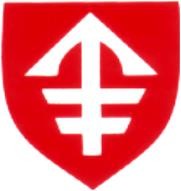 PODSTAWA PRAWNAArt. 29 ustawy z dnia 21 marca 1985r. o drogach publicznych  (Dz.U.2023.645 z późn. zm.).FORMA ZAŁATWIENIA SPRAWYZgodnie z art. 29 ustawy o drogach publicznych i art. 104 § 1. ustawy z dnia 14 czerwca 1960r. Kodeks postępowania administracyjnego (Dz.U.2023.775 z późn. zm.), wydanie zezwolenia lub odmowa wydania zezwolenia następuje w formie decyzji administracyjnej.WYMAGANE DOKUMENTYWniosek o wydanie zezwolenia na lokalizację lub przebudowę zjazdu z ulicy/drogi zamiejskiej publicznej. Druk IUIT 03 – D01 wraz z załącznikamiDOKUMENTY UZYSKIWANE PRZEZ URZĄD – nie dotyczyWYSOKOŚĆ OPŁATOpłata skarbowa:pełnomocnictwo – 17,00 zł ; część IV załącznika do ustawy z dnia 16 listopada 2006r. o opłacie     skarbowej (Dz.U.2023.2111 z późn. zm.),-  za wydanie zezwolenia na lokalizację/przebudowę zjazdu – 82,00 zł; część III pkt 44 ppkt 2    załącznika do ustawy z dnia 16 listopada 2006r. o opłacie skarbowej (Dz.U.2023.2111 z późn. zm.).     Zgodnie z art. 6 ustawy o opłacie skarbowej obowiązek zapłaty opłaty skarbowej powstaje z chwilą       złożenia wniosku, opłatę skarbową wpłaca się z chwilą powstania obowiązku jej zapłaty.Zgodnie z art. 2. pkt 2 ustawy o opłacie skarbowej: Nie podlega opłacie skarbowej dokonanie czynności urzędowej, wydanie zaświadczenia oraz zezwolenia w sprawach budownictwa mieszkaniowego.     6.TERMIN ODPOWIEDZIZgodnie z art. 35 Kodeksu postepowania administracyjnego bez zbędnej zwłoki, lub do miesiąca, lub             do dwóch miesięcy w zależności od dostępności dowodów i skomplikowania sprawy.Do terminów nie wlicza się terminów przewidzianych w przepisach prawa dla dokonania określonych czynności, okresów zawieszenia postępowania oraz okresów opóźnień spowodowanych z winy strony albo z przyczyn niezależnych od organu.7.KOMÓRKA ODPOWIEDZIALNAWydział Inwestycji i Utrzymania Infrastruktury Technicznej.8.TRYB ODWOŁAWCZYNa decyzję służy stronom odwołanie, które wnosi się do Samorządowego Kolegium Odwoławczego  w Kielcach za pośrednictwem Burmistrza Miasta Jędrzejowa w terminie 14 dni od daty jej otrzymania.PODSTAWA PRAWNAArt. 29 ustawy z dnia 21 marca 1985r. o drogach publicznych  (Dz.U.2023.645 z późn. zm.).FORMA ZAŁATWIENIA SPRAWYZgodnie z art. 29 ustawy o drogach publicznych i art. 104 § 1. ustawy z dnia 14 czerwca 1960r. Kodeks postępowania administracyjnego (Dz.U.2023.775 z późn. zm.), wydanie zezwolenia lub odmowa wydania zezwolenia następuje w formie decyzji administracyjnej.WYMAGANE DOKUMENTYWniosek o wydanie zezwolenia na lokalizację lub przebudowę zjazdu z ulicy/drogi zamiejskiej publicznej. Druk IUIT 03 – D01 wraz z załącznikamiDOKUMENTY UZYSKIWANE PRZEZ URZĄD – nie dotyczyWYSOKOŚĆ OPŁATOpłata skarbowa:pełnomocnictwo – 17,00 zł ; część IV załącznika do ustawy z dnia 16 listopada 2006r. o opłacie     skarbowej (Dz.U.2023.2111 z późn. zm.),-  za wydanie zezwolenia na lokalizację/przebudowę zjazdu – 82,00 zł; część III pkt 44 ppkt 2    załącznika do ustawy z dnia 16 listopada 2006r. o opłacie skarbowej (Dz.U.2023.2111 z późn. zm.).     Zgodnie z art. 6 ustawy o opłacie skarbowej obowiązek zapłaty opłaty skarbowej powstaje z chwilą       złożenia wniosku, opłatę skarbową wpłaca się z chwilą powstania obowiązku jej zapłaty.Zgodnie z art. 2. pkt 2 ustawy o opłacie skarbowej: Nie podlega opłacie skarbowej dokonanie czynności urzędowej, wydanie zaświadczenia oraz zezwolenia w sprawach budownictwa mieszkaniowego.     6.TERMIN ODPOWIEDZIZgodnie z art. 35 Kodeksu postepowania administracyjnego bez zbędnej zwłoki, lub do miesiąca, lub             do dwóch miesięcy w zależności od dostępności dowodów i skomplikowania sprawy.Do terminów nie wlicza się terminów przewidzianych w przepisach prawa dla dokonania określonych czynności, okresów zawieszenia postępowania oraz okresów opóźnień spowodowanych z winy strony albo z przyczyn niezależnych od organu.7.KOMÓRKA ODPOWIEDZIALNAWydział Inwestycji i Utrzymania Infrastruktury Technicznej.8.TRYB ODWOŁAWCZYNa decyzję służy stronom odwołanie, które wnosi się do Samorządowego Kolegium Odwoławczego  w Kielcach za pośrednictwem Burmistrza Miasta Jędrzejowa w terminie 14 dni od daty jej otrzymania.PODSTAWA PRAWNAArt. 29 ustawy z dnia 21 marca 1985r. o drogach publicznych  (Dz.U.2023.645 z późn. zm.).FORMA ZAŁATWIENIA SPRAWYZgodnie z art. 29 ustawy o drogach publicznych i art. 104 § 1. ustawy z dnia 14 czerwca 1960r. Kodeks postępowania administracyjnego (Dz.U.2023.775 z późn. zm.), wydanie zezwolenia lub odmowa wydania zezwolenia następuje w formie decyzji administracyjnej.WYMAGANE DOKUMENTYWniosek o wydanie zezwolenia na lokalizację lub przebudowę zjazdu z ulicy/drogi zamiejskiej publicznej. Druk IUIT 03 – D01 wraz z załącznikamiDOKUMENTY UZYSKIWANE PRZEZ URZĄD – nie dotyczyWYSOKOŚĆ OPŁATOpłata skarbowa:pełnomocnictwo – 17,00 zł ; część IV załącznika do ustawy z dnia 16 listopada 2006r. o opłacie     skarbowej (Dz.U.2023.2111 z późn. zm.),-  za wydanie zezwolenia na lokalizację/przebudowę zjazdu – 82,00 zł; część III pkt 44 ppkt 2    załącznika do ustawy z dnia 16 listopada 2006r. o opłacie skarbowej (Dz.U.2023.2111 z późn. zm.).     Zgodnie z art. 6 ustawy o opłacie skarbowej obowiązek zapłaty opłaty skarbowej powstaje z chwilą       złożenia wniosku, opłatę skarbową wpłaca się z chwilą powstania obowiązku jej zapłaty.Zgodnie z art. 2. pkt 2 ustawy o opłacie skarbowej: Nie podlega opłacie skarbowej dokonanie czynności urzędowej, wydanie zaświadczenia oraz zezwolenia w sprawach budownictwa mieszkaniowego.     6.TERMIN ODPOWIEDZIZgodnie z art. 35 Kodeksu postepowania administracyjnego bez zbędnej zwłoki, lub do miesiąca, lub             do dwóch miesięcy w zależności od dostępności dowodów i skomplikowania sprawy.Do terminów nie wlicza się terminów przewidzianych w przepisach prawa dla dokonania określonych czynności, okresów zawieszenia postępowania oraz okresów opóźnień spowodowanych z winy strony albo z przyczyn niezależnych od organu.7.KOMÓRKA ODPOWIEDZIALNAWydział Inwestycji i Utrzymania Infrastruktury Technicznej.8.TRYB ODWOŁAWCZYNa decyzję służy stronom odwołanie, które wnosi się do Samorządowego Kolegium Odwoławczego  w Kielcach za pośrednictwem Burmistrza Miasta Jędrzejowa w terminie 14 dni od daty jej otrzymania.9.SPOSÓB ODEBRANIA DOKUMENTÓWZgodnie z art.39 Kodeksu postępowania administracyjnego.10.DODATKOWE INFORMACJE- Zjazd powinien być zaprojektowany i wykonany zgodnie z Rozporządzeniem Ministra Infrastruktury             z dnia 24 czerwca 2022r. w sprawie przepisów techniczno-budowlanych dotyczących dróg publicznych   (Dz.U.2022.1518) i wytycznymi rekomendowanymi przez Ministerstwo Infrastruktury w sprawie   projektowania zjazdów, wyjazdów i wjazdów z dnia 15.12.2022r. (WR-D-33)   Uzyskana decyzja nie upoważnia do rozpoczęcia robót budowlanych w pasie drogowym.Przed przystąpieniem do robót budowlanych należy dopełnić wymogów art. 28-31 ustawy z dnia           7 lipca 1994r. Prawo budowlane (Dz.U.2023.682 z późn. zm.).W przypadku braków formalnych wnioskodawca zostanie wezwany do złożenia uzupełnienia zgodnie   z art. 64 § 2 Kodeksu postępowania administracyjnego.9.SPOSÓB ODEBRANIA DOKUMENTÓWZgodnie z art.39 Kodeksu postępowania administracyjnego.10.DODATKOWE INFORMACJE- Zjazd powinien być zaprojektowany i wykonany zgodnie z Rozporządzeniem Ministra Infrastruktury             z dnia 24 czerwca 2022r. w sprawie przepisów techniczno-budowlanych dotyczących dróg publicznych   (Dz.U.2022.1518) i wytycznymi rekomendowanymi przez Ministerstwo Infrastruktury w sprawie   projektowania zjazdów, wyjazdów i wjazdów z dnia 15.12.2022r. (WR-D-33)   Uzyskana decyzja nie upoważnia do rozpoczęcia robót budowlanych w pasie drogowym.Przed przystąpieniem do robót budowlanych należy dopełnić wymogów art. 28-31 ustawy z dnia           7 lipca 1994r. Prawo budowlane (Dz.U.2023.682 z późn. zm.).W przypadku braków formalnych wnioskodawca zostanie wezwany do złożenia uzupełnienia zgodnie   z art. 64 § 2 Kodeksu postępowania administracyjnego.9.SPOSÓB ODEBRANIA DOKUMENTÓWZgodnie z art.39 Kodeksu postępowania administracyjnego.10.DODATKOWE INFORMACJE- Zjazd powinien być zaprojektowany i wykonany zgodnie z Rozporządzeniem Ministra Infrastruktury             z dnia 24 czerwca 2022r. w sprawie przepisów techniczno-budowlanych dotyczących dróg publicznych   (Dz.U.2022.1518) i wytycznymi rekomendowanymi przez Ministerstwo Infrastruktury w sprawie   projektowania zjazdów, wyjazdów i wjazdów z dnia 15.12.2022r. (WR-D-33)   Uzyskana decyzja nie upoważnia do rozpoczęcia robót budowlanych w pasie drogowym.Przed przystąpieniem do robót budowlanych należy dopełnić wymogów art. 28-31 ustawy z dnia           7 lipca 1994r. Prawo budowlane (Dz.U.2023.682 z późn. zm.).W przypadku braków formalnych wnioskodawca zostanie wezwany do złożenia uzupełnienia zgodnie   z art. 64 § 2 Kodeksu postępowania administracyjnego.Opracował: InspektorImię i nazwisko Krzysztof Sych Data 2023-10-25Sprawdził: NaczelnikImię i nazwisko Marta Pędzik -Prawda Data: 2023-10-25Zatwierdził: SekretarzImię i nazwisko Renata Kawiorska Data: 2023-10-25